Name of Journal: Artificial Intelligence in GastroenterologyManuscript NO: 57946Manuscript Type: MinireviewsArtificial intelligence: A new budding star in gastric cancerWang WA et al. AI: A new budding star in GCWen-An Wang, Peng Dong, An Zhang, Wen-Jie Wang, Chang-An Guo, Jing Wang, Hong-Bin LiuWen-An Wang, An Zhang, Jing Wang, Graduate School, Gansu University of Traditional Chinese Medicine, Lanzhou 730000, Gansu Province, ChinaWen-An Wang, An Zhang, Jing Wang, Hong-Bin Liu, Department of General Surgery, The 940th Hospital of Joint Logistics Support Force of Chinese People’s Liberation Army, Lanzhou 730050, Gansu Province, ChinaPeng Dong, Wen-Jie Wang, Department of General Surgery, Lanzhou University Second Hospital, Lanzhou 730000, Gansu Province, ChinaChang-An Guo, Department of Emergency Medicine, Lanzhou University Second Hospital, Lanzhou 730000, Gansu Province, ChinaAuthor contributions: Wang WA and Liu HB contributed to the conceptualization of this study; Wang WA, Wang WJ, and Guo CA contributed to the methodology; Wang WA, Dong P, Zhang A, and Wang J contributed to the investigation; Wang WA and Wang WJ contributed to the data classification; Wang WA wrote the manuscript.Corresponding author: Hong-Bin Liu, MD, PhD, Chief Doctor, Director, Postdoc, Professor, Surgeon, Surgical Oncologist, Department of General Surgery, The 940th Hospital of Joint Logistics Support Force of Chinese People’s Liberation Army, No. 333 Binhe South Road, Lanzhou 730050, Gansu Province, China. liuhongbin999@163.comReceived: June 30, 2020Revised: October 15, 2020Accepted: November 28, 2020Published online: November 28, 2020AbstractThe pursuit of health has always been the driving force for the advancement of human society, and social development will be profoundly affected by every breakthrough in the medical industry. With the arrival of the information technology revolution era, artificial intelligence (AI) technology has been rapidly developed. AI has been combined with medicine but it has been less studied with gastric cancer (GC). AI is a new budding star in GC, and its contribution to GC is mainly focused on diagnosis and treatment. For early GC, AI’s impact is not only reflected in its high accuracy but also its ability to quickly train primary doctors, improve the diagnosis rate of early GC, and reduce missed cases. At the same time, it will also reduce the possibility of missed diagnosis of advanced GC in cardia. Furthermore, it is used to assist imaging doctors to determine the location of lymph nodes and, more importantly, it can more effectively judge the lymph node metastasis of GC, which is conducive to the prognosis of patients. In surgical treatment of GC, it also has great potential. Robotic surgery is the latest technology in GC surgery. It is a bright star for minimally invasive treatment of GC, and together with laparoscopic surgery, it has become a common treatment for GC. Through machine learning, robotic systems can reduce operator errors and trauma of patients, and can predict the prognosis of GC patients. Throughout the centuries of development of surgery, the history gradually changes from traumatic to minimally invasive. In the future, AI will help GC patients reduce surgical trauma and further improve the efficiency of minimally invasive treatment of GC.Key Words: Gastric cancer; Artificial intelligence; Gastroscopy; Lymph node; Robotic surgery; Minimally invasiveWang WA, Dong P, Zhang A, Wang WJ, Guo CA, Wang J, Liu HB. Artificial intelligence: A new budding star in gastric cancer. Artif Intell Gastroenterol 2020; 1(4): 60-70 URL: https://www.wjgnet.com/2644-3236/full/v1/i4/60.htm  DOI: https://dx.doi.org/10.35712/aig.v1.i4.60Core Tip: Artificial intelligence (AI) is an important part of the information technology revolution. AI can be used in the following three aspects: (1) Gastroscopy for gastric cancer (GC) can improve the diagnostic accuracy of early GC and reduce the missed diagnosis of atypical parts of advanced GC; (2) Imaging doctor determination of the location of the lymph nodes. More importantly, it can more effectively determine lymph node metastasis of GC; and (3) Improving robotic surgical systems and further reducing patient injuries, by advancing from minimally invasive to nearly non-invasive surgery.INTRODUCTIONGastric cancer (GC) is the fifth most common cancer and the third leading cause of cancer death worldwide. The incidence of GC in East Asia has increased significantly in recent years[1], ranking second in incidence in China, representing the most common cause of cancer death[2]. In recent years, with the transformation of information technology, AI (AI) technology is gradually becoming an alternative to traditional technology or an integral part of an integrated system. AI has been used to solve complex practical problems in various fields and is becoming more and more popular today[3]. AI can learn from examples, has certain fault tolerance, can deal with noisy data and incomplete data, can deal with nonlinear problems, and can be predicted and summarized at high speed once it has been trained. AI-based systems are being widely developed and deployed worldwide, mainly because of their symbolic reasoning, flexibility, and interpretation capabilities. Thanks to the rapid development of large amounts of labeled data and computers, AI, especially deep learning, has begun to penetrate the medical field. AI is of great significance to medicine and has been partially applied in clinic. Topol[4] enumerates and analyzes the main aspects and functions of AI in clinical application at present (refer to Figure 1 for details). AI can make accurate judgments on diseases through large-scale learning, and can assist clinicians in the diagnosis and treatment of GC. As such, AI-assisted diagnosis has become an important direction for the diagnosis of GC.Application of AI in gastroscopeGastrointestinal endoscopy is the most important and potential direction for AI-assisted diagnosis. In previous studies, much of the initial work of endoscopic AI technology has focused on the detection and optical diagnosis of colonic polyps[5]. Esophagogastric duodenoscope (EGD) is widely regarded as one of the standard methods for diagnosing gastric diseases. However, a study[6] has shown that the missed rate of endoscopy in the 3 years before diagnosis of gastrointestinal tumors is 11.3%. Two other studies[7,8] showed that the proportion of missed GCs was 9.4% and 25.8%. AI-based detection’s potential usefulness in GC was first reported by Hirasawa et al[9]. For gastroenterology, AI is another important direction for the diagnosis of GC.Application of AI in the diagnosis of early GC by endoscopyTopol[4] thinks that AI can be help make clinical diagnosis fast and accurate, optimizing processes in the health-care system to reduce diagnostic errors and malpractice. More than this, it can benefit the patient's daily life, helping in observing and analyzing their health data to accelerate rehabilitation. Gastrointestinal endoscopy is an important and rapidly developing research field in the application of AI in gastrointestinal surgery, specifically in the diagnosis and treatment of early cancer. Endoscopic submucosal dissection (referred to as ESD) and endoscopic mucosal resection (referred to as EMR) are considered to be the most beneficial procedures for patients with early GC (EGC), and surgical treatment is considered when endoscopic treatment is not possible. The risk of lymph node metastasis in the mucosal layer (referred to here as “M”)/shallow submucosal layer (referred to here as “SM1”; < 500 mm from the muscularis mucosa) is very low but the potential of metastasis in the deep submucosal layer (referred to here as “SM2”; > 500 mm invasion) is quite high. As usual, for patients with EGC and an infiltration depth greater than 500 mm, surgery is considered the first choice. However, for patients with EGC whose depth of invasion is limited to the M or superficial submucosa (~ 500 mm from the muscularis mucosa), ESD/EMR should be provided. The accuracy of endoscopists in using endoscopy, endoscopic ultrasonography, or both to predict the depth of invasion was only 69% to 85% in previous studies[10]. Therefore, it is an important clinical problem to accurately predict the invasion depth of EGC. Research has shown that machine vision can interpret specific medical images more accurately and faster than humans using high magnification[11]. In a separate study that is more accurate, Zhu et al[12] report significant progress in the use of endoscopy in EGC. They developed and validated an AI system model that uses deep learning algorithms to determine the depth of invasion of EGC. The model is called a convolutional neural network computer-aided detection (CNN-CAD) system, which can determine whether the intrusion depth is "M/SM1" and "SM2" or deeper. In the research results of Zhu et al[12], the AI machine learned a total of 790 GC images and tested 203 GC images, which are different and independent of the learning images. The result is that when the threshold of CNN-CAD system is 0.5, the sensitivity is 76.47%, the specificity is 95.56%, and the accuracy is 89.16%. The positive and negative predictive values were 89.66% and 88.97%, respectively. The sensitivity of the endoscopist was 87.80%, the specificity was 63.31%, the accuracy was 71.49%, and the positive and negative predictive values were 55.86% and 91.01%, respectively. For experienced endoscopists, the CNN-CAD system has once again achieved higher accuracy and specificity. High specificity of 96% will help to enhance the accurate diagnosis of the depth of invasion, distinguishing EGC from deeply invasive submucosal layer cancer. However, there are still some limitations in the research of Zhu et al[12]. First there are relatively few materials for deep learning. Second, in AI learning algorithms, only high resolution and clear images are selected as learning and testing materials. These two points lead to a serious defect whereby AI models may show excellent performance in clean and clear images of GC, but the diagnostic accuracy may be greatly affected when faced with poor quality images which endoscopists often encounter in clinical practice. This disadvantage can be overcome by enabling AI to learn a large number of images which are common among clinical gastroscopic pictures, such as mucus on the surface of the lesion, the lesion not being concentrated, or the location being too narrow to be seen clearly.On colonoscopy, it is considered very difficult to find small adenoma or pedicleless polyps. In a first prospective clinical trial of AI, in a real-time routine colonoscopy, a total of 466 images of 466 tiny polyps were analyzed, with an accuracy of 94% and a negative predictive value of 96%. The speed of AI optical diagnosis is 35 s, which is faster than that of clinical endoscopists[11]. The algorithm is equally effective for novices and gastroenterologists and does not require dye injection. This study and Zhu et al[12] reached similar conclusions and revealed the application potential of AI in gastrointestinal endoscopy.With AI, it's like opening a third eye to an endoscopist. AI for the diagnosis of disease, especially for EGC, is not only reflected in high accuracy but also it the quick training of junior doctors, improved diagnosis rate of EGC, and reduced missed cases.Application of AI in endoscopic diagnosis of advanced GCGastroscopy easily detects advanced GC but there is also a certain risk of missed diagnosis. Korean scholars[13] prospectively collected undiagnosed cases of advanced GC with recent endoscopies, from 1997 to 2008, and reviewed the medical records of advanced GC diagnosed before 1991 to 1996. In total, 2310 cases of GC were analyzed. In that study, more than one-third of patients with advanced GC were not found in the previous endoscopy and they were located around the cardia.Wu et al[14] has developed a new deep (D)CNN for endoscopic vision. This DCNN system is used to screen for EGC without blind spots during gastroenteroscopy (i.e. EGD). As a result, DCNN identified EGC from non-malignant tumors with an accuracy of 92.5%, sensitivity of 94.0%, specificity of 91.0%, positive predictive value of 91.3%, negative predictive value of 93.8%; these results were better than any achieved by an endoscopist. The accuracy of EGC detection by endoscopists is surpassed by the DCNN system of Wu et al[14], and that can better identify the location of the stomach. The advantage of the system is that it can detect EGC actively and track suspicious cancer lesions during EGD. Although the above study was aimed at EGC, we can see that an AI system has great potential for accurate diagnosis of advanced GC. The accuracy of GC diagnosis will be improved because of the intervention of an AI system. The high rate of missed diagnosis of advanced GC in the cardia will also be overcome by an AI system.The prevalence and incidence rates of advanced stage GC are high, and the diagnosis rate is about 2/3. This has prompted doctors and researchers from all over the world not only to improve the detection rate of EGC but also to optimize the clinical management of advanced GC[15].PerspectivesIshioka et al[16] believe that the application of a CNN system in video should be expanded, and the image is expected to improve the standard of early detection of GC. Luo et al[17] developed a gastrointestinal-AI diagnostic system. Seven validation sets were used in their multicenter study, with accuracy ranging from 91.5% to 97.7%. The diagnostic sensitivity of “griaids” was higher than that of endoscopists (85.8%) and interns (72.2%). Kanesaka et al[18] collected and randomly selected 66 EGC magnifying narrow-band imaging (m-Nbi) images and 60 non cancer m-Nbi images as training sets, and 61 EGC m-Nbi images and 20 non cancer m-Nbi images as test sets. The test shows that the cadx system has great potential in the real-time diagnosis and sketching of EGCS in m-Nbi images. The study by Horiuchi et al[19] also supports this conclusion.Whether it is EGC or advanced GC, the invasion depth of the tumor is related to the prognosis of the patients. Accurate determination of the invasion depth is beneficial to the patients. The overall accuracy rate of using “WLis” to evaluate the invasion depth of Zhu et al[12] was 89.16%, which was significantly higher than that of endoscopistsMany research studies on AI and the stomach have been focused on Japan, China and South Korea. At present, the combination of GC and AI mainly focuses on the detection and diagnosis of GC. In addition, AI systems may have potential applications in other areas. There are also many research studies on the application of AI technology in the detection and diagnosis of GC.AI has great potential in the field of digestive diseases. Using AI for accurate diagnosis can make more accurate optical biopsy and reduce unnecessary biopsy or endoscopic resection, which is beneficial to patients. This can reduce the risk of bleeding, the incidence of complications, and the economic expenditure caused by the disease.Application of AI in lymph node metastasis of GCJust as AI is gradually changing gastroenterology and endoscopy, it has also changed imaging doctors greatly. Preoperative localization diagnosis of lymph nodes is an ongoing and substantial challenge for radiologists. At present, the detection of lymph nodes is mainly achieved by imaging methods, which extracts a variety of diagnostic features. Some feature extraction methods are used to extract the effective diagnosis features, and then to realize the diagnosis of lymph node metastasis. Lymph node metastasis is an important independent factor affecting the prognosis of GC. Before medical and surgical treatment, lymph nodes must be understood as accurately as possible to determine treatment options and evaluate prognosis. Lymph node metastasis is an important independent factor affecting the prognosis of GC. Some studies have shown that the diagnosis of lymph node metastasis is of great significance[20-22]. AI and the diagnosis of GC lymph nodes can be divided into two aspects. The former is the application of AI in the diagnosis of lymph nodes, and the latter is the application of AI in the diagnosis of lymph node metastases. Because artificial detection is time-consuming and laborious, AI detection of abdominal lymph nodes is considered to be one of the development trends.Barbu et al[23] propose an automatic detection method based on learning, which can detect and segment axillary and pelvic lymph nodes at the same time. First, the learning-based method is used to detect the suspected lymph nodes; then, the segmentation model is used to extract the boundary of each suspected lymph node. Finally, some features of the lymph nodes are used to score all the suspected lymph nodes; ultimately, the portion with the highest score is the lymph nodes. Although there has been some work to achieve automatic or semi-automatic detection of lymph nodes, so far few have detected gastric lymph nodes in the treatment of GC. Due to the different structure of different parts of the gastric system, it is difficult to detect gastric lymph nodes, so it is necessary to use AI technology to detect gastric lymph nodes.Application of AI in lymph node detectionLymph nodes are mainly detected by the observation of radiologists. Although this method has high clinical value, it takes a lot of time to detect every lymph node, so it is difficult to detect every lymph node in clinical application. In addition, radiologists need continuous training to detect lymph nodes accurately. In order to improve the efficiency of imaging doctors, it is a potential direction to detect lymph nodes with the help of computer.In the treatment of GC, it is necessary to resect the metastasis and the lesion at the same time. The abdominal lymph node is one of the main metastasis routes of GC. It is very important for the prognosis of patients to accurately determine the resection area.AI can learn to distinguish lymph nodes better and greatly reduce the work burden of imaging doctors. There are few reports about the use of AI technology to locate lymph nodes in GC. However, lung cancer, breast cancer, prostate cancer[24-28] and other reports are more common.Application of AI in detection of lymph node metastasisThe medical decision-making method mainly depends on the clinical practice experience of doctors, their own medical knowledge, and various kinds of doctors. The therapeutic instrument diagnoses the patient's examination results. On the one hand, this traditional decision-making method depends on the professional level and subjective factors of doctors, which will lead to misdiagnosis, missed diagnosis, and other wrong decisions. On the other hand, modern diseases usually have the characteristics of multi-attribute, instability, complexity and time-varying, which require the information in medical diagnosis to have the characteristics of timeliness, accuracy, acceptability and traceability. With the development of computer technology and the production of a large amount of medical data, it is imperative to use computers to realize auxiliary decision-making, which has a positive role in improving the accuracy of medical diagnosis, reducing missed diagnosis and improving work efficiency.The most common path of GC metastasis is lymph node metastasis, which is due to the abundance of lymphatic vessels and lymph nodes around the stomach[29]. In most studies, lymph node metastasis has been judged by size alone[30,31]. However, large lymph nodes may be caused by inflammation, and small lymph nodes may also have metastases. In addition, some studies have shown that lymph node metastasis is related to multiple characteristics[32-34]. However, it is difficult for doctors to make final diagnosis with multiple features at the same time, so it is necessary to introduce a clinical decision support system[35].According to National Comprehensive Cancer Network (commonly known as NCCN) guidelines[36], preoperative evaluation of metastatic lymph nodes is considered to be an indication of neoadjuvant chemotherapy. In our opinion, surgery is still the most effective way to treat GC. Radical resection of metastatic lymph nodes is recommended by NCCN guidelines and Japanese GC guidelines as the key to the success of radical gastrectomy[36,37]. In this regard, accurate standard dissection and dissection of metastatic lymph nodes can greatly improve the 5-year survival rate of patients[38]. Until now, enhanced computer tomography (CT) has been used to judge gastric lymph node metastasis and tumor stage, which is the most reliable and commonly used method for evaluating lymph nodes in GC[39]. However, for the CT diagnosis of GC lymph nodes, the false negative and false positive of perigastric metastatic lymph nodes are inevitable technical problems[40]. Gao et al[41] found that, through in-depth study, faster region-based CNNs have higher judgment efficiency and recognition accuracy for CT diagnosis of perigastric metastatic lymph nodes.PerspectivesThe number of gastric lymph node dissections has been shown to be an independent predictor of the prognosis of GC by most studies. Many guidelines and studies have recognized that the minimum standard is to clear more than 15 lymph nodes during operation[42-44]. An AI system is helpful to reduce the imbalance of image source distribution, to the diagnosis and treatment of GC, and to determining the location of lymph nodes and lymph node metastasis.AI and Robotic SurgeryDuring the operation of the robotic surgery system, the doctor controls the bedside robotic arm system through the console. There are a total of three robotic arms through which the surgery is completed; the imaging system follows the robotic arm to enter the body for imaging, providing a field of vision for the doctor's surgery. Compared with traditional surgical operations, the surgical trauma performed by surgical robots is less invasive and basically minimally invasive. In recent years, with the rise of rapid rehabilitation surgery and the popularization and application of the Leonardo da Vinci robotic surgery operating system in China, many medical institutions have carried out robotic surgery. For example, minimally invasive robotic surgery is used increasingly in interventional therapy of urinary tumors[45,46]. In the field of gastrointestinal surgery, robotic radical gastrectomy has also become one of the minimally invasive radical methods commonly used in central hospitals specializing in GC[47]. The implementation of robotic surgery emphasizes the concept of "precise surgery"[48]. Robotic surgery uses a technologically advanced platform, with the chief knife doctor sitting at the console and operating in the operating room or by remotely controlling the robot. With the increasing complexity of mechanical surgery technology, the accuracy and proficiency of robotic surgery will be increased only by developing advanced training modes[49,50].AI in Da Vinci robotic GC surgeryTraditional laparotomy, laparoscopic surgery and robotic surgery are considered as three surgical treatments for GC. Laparoscopic surgery was first performed in 1991[51] because it caused less trauma to patients than traditional surgery, gradually replacing the former. Robotic surgery has the advantages of using wristed instruments, tremor filtering, and high-resolution 3D images over laparoscopic surgery[52], which were also reported in another article first[53].Robot-assisted applications in minimally invasive surgery were first described in 1985, and this technology has evolved to its current state in the form of a Da Vinci surgical system (Intuitive Surgery, Sunnyvale, CA, United States)[54]. Studies have shown that prediction by deep learning systems combined with diagnosis by human pathologists has reduced the error rate by about 85%. It was demonstrated that medical professionals and machine deep learning significantly improved decision-making[55].Machine learning (ML) is widely used in many fields, such as communication and engineering manufacturing, but rarely be used in medicine, especially in surgery[56]. The efficiency of doctors can be improved by ML. With the continuous development of medicine, efficiency is also increasingly valued by the public[57]. Before the birth of the laparoscopic technique, the surgeon's operation often brought great trauma to the patient, and it is a long process for a young doctor to accumulate experience and learn through laparotomy. Especially in some operations with high accuracy requirements, although the surgeons have undergone long professional training and repeated operations, there is also a risk of errors and the efficiency of doctors' diagnosis and treatment is a little low. However, after the birth of endoscopic technology, traditional laparotomy was gradually replaced because of its high trauma, and after learning the endoscopic surgical technology, the surgeon's clinical treatment efficiency has been greatly improved. The robotic surgery technology born after the endoscopic technology is even more so. Robotic surgery technology can greatly enhance the surgical efficiency of doctors who are lacking surgical experience and further reduce the trauma suffered by patients. In addition to the above points, the robot can also be combined with AI in the following aspects. First of all, the level of operator can be distinguished by AI combined with robot. Fard et al[57] extracted eight global motion features for surgeons at novice and expert levels. The ability of AI to automatically classify experts and novice surgeons has been proved by research. Dai et al[58] developed and validated an integrated system to alert operators before suture breaks. The results show that this system can improve the results related to knotting tasks in robotic surgery and can reduce suture failure without reducing the quality of the resulting knots. Iranian scholars[59] used the Cox proportional hazard model and artificial neural network model to predict the survival rate of Iranian GC patients, and found that the prediction accuracy of the neural network was 83.1%, and that of the Cox regression model was 75.0%. Compared with the Cox proportional hazard regression model, the neural network model was deemed a more powerful statistical tool to predict the survival rate of GC patients.PerspectivesRobotic surgery provides a good platform for the application of AI in surgical systems (gastrointestinal surgery). It is possible for a large number of clinical data to be evaluated and interpreted by ML methods. The rapid acquisition of surgical technology by junior doctors, the efficiency of a surgeons' operation, and the small trauma to patients are the results of the combination of ML method and robotic operation for the prognosis judgment and prediction of GC patients. However, there is a big flaw in this, which is the standardization of data.AI affects and narrows the training growth cycle of robotic GC surgeons, reduces patient injury, changes the surgical results, and may even make GC surgery a robotic automated surgery in the future. To be honest, it is still difficult to do this, but we firmly believe that when surgeons, GC patients, robotic engineers and AI programmers cooperate in multiple disciplines, advanced robotic AI surgery for GC will be realized.CONCLUSIONThe problem of population aging has been increasing in East Asian countries in recent years, especially in China, where the incidence of cancer has increased year by year. As a new and comprehensive subject, AI will become an important means to promote the development of the medical industry. The application of AI in GC is mainly focused on digestive endoscopy, lymph node image positioning diagnosis, and working in combination with a robotic surgery system. In terms of gastrointestinal endoscopy, AI can detect EGC earlier and faster, with higher accuracy than clinical endoscopists. For advanced GC, AI can increase the detection rate of cancers in areas where gastroscopy is performed, such as pump-door cancer, which reduces the missed diagnosis rate. In the face of GC lymph nodes, the intervention of AI not only reduces the burden of radiologists, but also increases the accuracy of lymph node localization. Just as for the location of lymph nodes, it is also of great significance for detection of lymph node metastasis with higher accuracy. It also has important potential for robotic surgery of GC. AI has further revolutionized GC surgery by training young doctors to perform robotic GC surgery, improving surgical trauma of patients and predicting patient prognosis in timely and accurate manners - precision surgery was gradually promoted by AI to improve the relevant outcomes of GC disease and surgery without affecting patient survival and safety.In addition to gastroscopic detection of GC or precise localization of lymph nodes, as well as use of Da Vinci robotic surgery to improve the patient's intraoperative experience and prognosis, the aim is to minimize trauma suffered by patients. The development of technology is constantly being updated, and the invention of laparotomy has saved the lives of many patients with GC but also brought great trauma to these patients. After the advent of endoscopic techniques, the concept of minimally invasive surgery began to gain popularity, and laparoscopic surgery gradually replaced open surgery because of its smaller damage. However, in the development of technology and times, the limitations of its operation are also increasingly exposed. With the arrival of the big data era, AI technology has gradually matured, and its combination with robotic surgical systems has become a research hotspot. Robotic surgery, boasting accuracy that laparoscopic surgery does not have, is an emerging surgical system for the future. Through the deep integration of this system with AI, the trauma of the patient's operation is further reduced. In the future, there may even be a fully automated robotic surgical system controlled by AI, in which case the trauma of GC surgery will be very small and can be considered noninvasive. In other words, the change that AI will bring to GC is that the surgical treatment of GC will change from greater trauma to minimally invasive, and from minimally invasive to nearly noninvasive.REFERENCES1 Bray F, Ferlay J, Soerjomataram I, Siegel RL, Torre LA, Jemal A. Global cancer statistics 2018: GLOBOCAN estimates of incidence and mortality worldwide for 36 cancers in 185 countries. CA Cancer J Clin 2018; 68: 394-424 [PMID: 30207593 DOI: 10.3322/caac.21492]2 Wang SM, Zheng RS, Zhang SW, Zeng HM, Chen R, Sun KX, Gu XY, Wei WW, He J. [Epidemiological characteristics of gastric cancer in China, 2015]. Zhonghua Liu Xing Bing Xue Za Zhi 2019; 40: 1517-1521 [PMID: 32062908 DOI: 10.3760/cma.j.issn.0254-6450.2019.12.003]3 Mellit A, Kalogirou SA. Artificial intelligence techniques for photovoltaic applications: A review. Prog Energy Combust Sci 2008; 34: 574-632 [DOI: 10.1016/j.pecs.2008.01.001]4 Topol EJ. High-performance medicine: the convergence of human and artificial intelligence. Nat Med 2019; 25: 44-56 [PMID: 30617339 DOI: 10.1038/s41591-018-0300-7]5 Alagappan M, Brown JRG, Mori Y, Berzin TM. Artificial intelligence in gastrointestinal endoscopy: The future is almost here. World J Gastrointest Endosc 2018; 10: 239-249 [PMID: 30364792 DOI: 10.4253/wjge.v10.i10.239]6 Menon S, Trudgill N. How commonly is upper gastrointestinal cancer missed at endoscopy? A meta-analysis. Endosc Int Open 2014; 2: E46-E50 [PMID: 26135259 DOI: 10.1055/s-0034-1365524]7 Pimenta-Melo AR, Monteiro-Soares M, Libânio D, Dinis-Ribeiro M. Missing rate for gastric cancer during upper gastrointestinal endoscopy: a systematic review and meta-analysis. Eur J Gastroenterol Hepatol 2016; 28: 1041-1049 [PMID: 27148773 DOI: 10.1097/MEG.0000000000000657]8 Hosokawa O, Hattori M, Douden K, Hayashi H, Ohta K, Kaizaki Y. Difference in accuracy between gastroscopy and colonoscopy for detection of cancer. Hepatogastroenterology 2007; 54: 442-444 [PMID: 17523293]9 Hirasawa T, Aoyama K, Tanimoto T, Ishihara S, Shichijo S, Ozawa T, Ohnishi T, Fujishiro M, Matsuo K, Fujisaki J, Tada T. Application of artificial intelligence using a convolutional neural network for detecting gastric cancer in endoscopic images. Gastric Cancer 2018; 21: 653-660 [PMID: 29335825 DOI: 10.1007/s10120-018-0793-2]10 Mori Y, Berzin TM, Kudo SE. Artificial intelligence for early gastric cancer: early promise and the path ahead. Gastrointest Endosc 2019; 89: 816-817 [PMID: 30902205 DOI: 10.1016/j.gie.2018.12.019]11 Mori Y, Kudo SE, Misawa M, Saito Y, Ikematsu H, Hotta K, Ohtsuka K, Urushibara F, Kataoka S, Ogawa Y, Maeda Y, Takeda K, Nakamura H, Ichimasa K, Kudo T, Hayashi T, Wakamura K, Ishida F, Inoue H, Itoh H, Oda M, Mori K. Real-Time Use of Artificial Intelligence in Identification of Diminutive Polyps During Colonoscopy: A Prospective Study. Ann Intern Med 2018; 169: 357-366 [PMID: 30105375 DOI: 10.7326/M18-0249]12 Zhu Y, Wang QC, Xu MD, Zhang Z, Cheng J, Zhong YS, Zhang YQ, Chen WF, Yao LQ, Zhou PH, Li QL. Application of convolutional neural network in the diagnosis of the invasion depth of gastric cancer based on conventional endoscopy. Gastrointest Endosc 2019; 89: 806-815.e1 [PMID: 30452913 DOI: 10.1016/j.gie.2018.11.011]13 Sung IK, Kim YC, Yun JW, Seo HI, Park DI, Cho YK, Kim HJ, Park JH, Sohn CI, Jeon WK, Kim BI, Oh SJ, Son BH, Yoo CH, Sohn JH, Lee HY, Won KH. Characteristics of advanced gastric cancer undetected on gastroscopy. Korean J Gastroenterol 2011; 57: 288-293 [PMID: 21623137 DOI: 10.4166/kjg.2011.57.5.288]14 Wu L, Zhou W, Wan X, Zhang J, Shen L, Hu S, Ding Q, Mu G, Yin A, Huang X, Liu J, Jiang X, Wang Z, Deng Y, Liu M, Lin R, Ling T, Li P, Wu Q, Jin P, Chen J, Yu H. A deep neural network improves endoscopic detection of early gastric cancer without blind spots. Endoscopy 2019; 51: 522-531 [PMID: 30861533 DOI: 10.1055/a-0855-3532]15 Cheng XJ, Lin JC, Tu SP. Etiology and Prevention of Gastric Cancer. Gastrointest Tumors 2016; 3: 25-36 [PMID: 27722154 DOI: 10.1159/000443995]16 Ishioka M, Hirasawa T, Tada T. Detecting gastric cancer from video images using convolutional neural networks. Dig Endosc 2019; 31: e34-e35 [PMID: 30449050 DOI: 10.1111/den.13306]17 Luo H, Xu G, Li C, He L, Luo L, Wang Z, Jing B, Deng Y, Jin Y, Li Y, Li B, Tan W, He C, Seeruttun SR, Wu Q, Huang J, Huang DW, Chen B, Lin SB, Chen QM, Yuan CM, Chen HX, Pu HY, Zhou F, He Y, Xu RH. Real-time artificial intelligence for detection of upper gastrointestinal cancer by endoscopy: a multicentre, case-control, diagnostic study. Lancet Oncol 2019; 20: 1645-1654 [PMID: 31591062 DOI: 10.1016/S1470-2045(19)30637-0]18 Kanesaka T, Lee TC, Uedo N, Lin KP, Chen HZ, Lee JY, Wang HP, Chang HT. Computer-aided diagnosis for identifying and delineating early gastric cancers in magnifying narrow-band imaging. Gastrointest Endosc 2018; 87: 1339-1344 [PMID: 29225083 DOI: 10.1016/j.gie.2017.11.029]19 Horiuchi Y, Aoyama K, Tokai Y, Hirasawa T, Yoshimizu S, Ishiyama A, Yoshio T, Tsuchida T, Fujisaki J, Tada T. Convolutional Neural Network for Differentiating Gastric Cancer from Gastritis Using Magnified Endoscopy with Narrow Band Imaging. Dig Dis Sci 2020; 65: 1355-1363 [PMID: 31584138 DOI: 10.1007/s10620-019-05862-6]20 Cunningham D, Chua YJ. East meets west in the treatment of gastric cancer. N Engl J Med 2007; 357: 1863-1865 [PMID: 17978296 DOI: 10.1056/NEJMe078182]21 Smith DD, Schwarz RR, Schwarz RE. Impact of total lymph node count on staging and survival after gastrectomy for gastric cancer: data from a large US-population database. J Clin Oncol 2005; 23: 7114-7124 [PMID: 16192595 DOI: 10.1200/JCO.2005.14.621]22 Wu CW, Hsiung CA, Lo SS, Hsieh MC, Chen JH, Li AF, Lui WY, Whang-Peng J. Nodal dissection for patients with gastric cancer: a randomised controlled trial. Lancet Oncol 2006; 7: 309-315 [PMID: 16574546 DOI: 10.1016/S1470-2045(06)70623-4]23 Barbu A, Suehling M, Xu X, Liu D, Zhou SK, Comaniciu D. Automatic detection and segmentation of lymph nodes from CT data. IEEE Trans Med Imaging 2012; 31: 240-250 [PMID: 21968722 DOI: 10.1109/TMI.2011.2168234]24 Litjens G, Sánchez CI, Timofeeva N, Hermsen M, Nagtegaal I, Kovacs I, Hulsbergen-van de Kaa C, Bult P, van Ginneken B, van der Laak J. Deep learning as a tool for increased accuracy and efficiency of histopathological diagnosis. Sci Rep 2016; 6: 26286 [PMID: 27212078 DOI: 10.1038/srep26286]25 Zhao S, Dong X, Shen W, Ye Z, Xiang R. Machine learning-based classification of diffuse large B-cell lymphoma patients by eight gene expression profiles. Cancer Med 2016; 5: 837-852 [PMID: 26869285 DOI: 10.1002/cam4.650]26 Ichimasa K, Kudo SE, Mori Y, Misawa M, Matsudaira S, Kouyama Y, Baba T, Hidaka E, Wakamura K, Hayashi T, Kudo T, Ishigaki T, Yagawa Y, Nakamura H, Takeda K, Haji A, Hamatani S, Mori K, Ishida F, Miyachi H. Artificial intelligence may help in predicting the need for additional surgery after endoscopic resection of T1 colorectal cancer. Endoscopy 2018; 50: 230-240 [PMID: 29272905 DOI: 10.1055/s-0043-122385]27 Song Y, Zhang YD, Yan X, Liu H, Zhou M, Hu B, Yang G. Computer-aided diagnosis of prostate cancer using a deep convolutional neural network from multiparametric MRI. J Magn Reson Imaging 2018; 48: 1570-1577 [PMID: 29659067 DOI: 10.1002/jmri.26047]28 Chigusa S, Moroi T, Shoji Y. State-of-the-Art Calculation of the Decay Rate of Electroweak Vacuum in the Standard Model. Phys Rev Lett 2017; 119: 211801 [PMID: 29219400 DOI: 10.1103/PhysRevLett.119.211801]29 Han TS, Kong SH, Lee HJ, Ahn HS, Hur K, Yu J, Kim WH, Yang HK. Dissemination of free cancer cells from the gastric lumen and from perigastric lymphovascular pedicles during radical gastric cancer surgery. Ann Surg Oncol 2011; 18: 2818-2825 [PMID: 21455599 DOI: 10.1245/s10434-011-1620-8]30 Kim HJ, Kim AY, Oh ST, Kim JS, Kim KW, Kim PN, Lee MG, Ha HK. Gastric cancer staging at multi-detector row CT gastrography: comparison of transverse and volumetric CT scanning. Radiology 2005; 236: 879-885 [PMID: 16020558 DOI: 10.1148/radiol.2363041101]31 Kim JY, Chung WS, Lee HJ, An JH, Son JS. Usefulness of histologic differences and perivascular infiltration for preoperative T staging of advanced gastric cancer using computed tomography. Jpn J Radiol 2019; 37: 817-825 [PMID: 31625013 DOI: 10.1007/s11604-019-00887-3]32 Pang BR, Zhu ZL, Li C, Liu WT, KumarSah RD, Yan M, Zhu ZG. [Predictive factors for lymph node metastasis in patients with poorly differentiated early gastric cancer]. Zhonghua Wei Chang Wai Ke Za Zhi 2019; 22: 446-450 [PMID: 31104430 DOI: 10.3760/cma.j.issn.1671-0274.2019.05.010]33 Shen L, Huang Y, Sun M, Xu H, Wei W, Wu W. Clinicopathological features associated with lymph node metastasis in early gastric cancer: analysis of a single-institution experience in China. Can J Gastroenterol 2009; 23: 353-356 [PMID: 19440566 DOI: 10.1155/2009/462678]34 Nasu J, Nishina T, Hirasaki S, Moriwaki T, Hyodo I, Kurita A, Nishimura R. Predictive factors of lymph node metastasis in patients with undifferentiated early gastric cancers. J Clin Gastroenterol 2006; 40: 412-415 [PMID: 16721222 DOI: 10.1097/00004836-200605000-00009]35 Lin L, Hu PJH, Sheng ORL. A decision support system for lower back pain diagnosis: Uncertainty management and clinical evaluations. Decis Support Syst 2006; 42: 1152-1169 [DOI:10.1016/j.dss.2005.10.007]36 Ajani JA, D'Amico TA, Almhanna K, Bentrem DJ, Chao J, Das P, Denlinger CS, Fanta P, Farjah F, Fuchs CS, Gerdes H, Gibson M, Glasgow RE, Hayman JA, Hochwald S, Hofstetter WL, Ilson DH, Jaroszewski D, Johung KL, Keswani RN, Kleinberg LR, Korn WM, Leong S, Linn C, Lockhart AC, Ly QP, Mulcahy MF, Orringer MB, Perry KA, Poultsides GA, Scott WJ, Strong VE, Washington MK, Weksler B, Willett CG, Wright CD, Zelman D, McMillian N, Sundar H. Gastric Cancer, Version 3.2016, NCCN Clinical Practice Guidelines in Oncology. J Natl Compr Canc Netw 2016; 14: 1286-1312 [PMID: 27697982 DOI: 10.6004/jnccn.2016.0137]37 Japanese Gastric Cancer Association. Japanese gastric cancer treatment guidelines 2014 (ver. 4). Gastric Cancer 2017; 20: 1-19 [PMID: 27342689 DOI: 10.1007/s10120-016-0622-4]38 Tanizawa Y, Terashima M. Lymph node dissection in the resection of gastric cancer: review of existing evidence. Gastric Cancer 2010; 13: 137-148 [PMID: 20820982 DOI: 10.1007/s10120-010-0560-5]39 Li J, Fang M, Wang R, Dong D, Tian J, Liang P, Liu J, Gao J. Diagnostic accuracy of dual-energy CT-based nomograms to predict lymph node metastasis in gastric cancer. Eur Radiol 2018; 28: 5241-5249 [PMID: 29869176 DOI: 10.1007/s00330-018-5483-2]40 Kubota K, Suzuki A, Shiozaki H, Wada T, Kyosaka T, Kishida A. Accuracy of Multidetector-Row Computed Tomography in the Preoperative Diagnosis of Lymph Node Metastasis in Patients with Gastric Cancer. Gastrointest Tumors 2017; 3: 163-170 [PMID: 28611983 DOI: 10.1159/000454923]41 Gao Y, Zhang ZD, Li S, Guo YT, Wu QY, Liu SH, Yang SJ, Ding L, Zhao BC, Li S, Lu Y. Deep neural network-assisted computed tomography diagnosis of metastatic lymph nodes from gastric cancer. Chin Med J (Engl) 2019; 132: 2804-2811 [PMID: 31856051 DOI: 10.1097/CM9.0000000000000532]42 Seevaratnam R, Bocicariu A, Cardoso R, Yohanathan L, Dixon M, Law C, Helyer L, Coburn NG. How many lymph nodes should be assessed in patients with gastric cancer? A systematic review. Gastric Cancer 2012; 15 Suppl 1: S70-S88 [PMID: 22895615 DOI: 10.1007/s10120-012-0169-y]43 Gholami S, Janson L, Worhunsky DJ, Tran TB, Squires MH 3rd, Jin LX, Spolverato G, Votanopoulos KI, Schmidt C, Weber SM, Bloomston M, Cho CS, Levine EA, Fields RC, Pawlik TM, Maithel SK, Efron B, Norton JA, Poultsides GA. Number of Lymph Nodes Removed and Survival after Gastric Cancer Resection: An Analysis from the US Gastric Cancer Collaborative. J Am Coll Surg 2015; 221: 291-299 [PMID: 26206635 DOI: 10.1016/j.jamcollsurg.2015.04.024]44 Karpeh MS, Leon L, Klimstra D, Brennan MF. Lymph node staging in gastric cancer: is location more important than Number? An analysis of 1,038 patients. Ann Surg 2000; 232: 362-371 [PMID: 10973386 DOI: 10.1097/00000658-200009000-00008]45 Bachman AG, Parker AA, Shaw MD, Cross BW, Stratton KL, Cookson MS, Patel SG. Minimally Invasive Versus Open Approach for Cystectomy: Trends in the Utilization and Demographic or Clinical Predictors Using the National Cancer Database. Urology 2017; 103: 99-105 [PMID: 28214574 DOI: 10.1016/j.urology.2017.02.018]46 Mazzone E, Mistretta FA, Knipper S, Tian Z, Larcher A, Widmer H, Zorn K, Capitanio U, Graefen M, Montorsi F, Shariat SF, Saad F, Briganti A, Karakiewicz PI. Contemporary National Assessment of Robot-Assisted Surgery Rates and Total Hospital Charges for Major Surgical Uro-Oncological Procedures in the United States. J Endourol 2019; 33: 438-447 [PMID: 30931607 DOI: 10.1089/end.2018.0840]47 Barchi LC, Souza WP, Franciss MY, Ramos MFKP, Dias AR, Hyung WJ, Zilberstein B. Oncological Robot-Assisted Gastrectomy: Technical Aspects and Ongoing Data. J Laparoendosc Adv Surg Tech A 2020; 30: 127-139 [PMID: 31219395 DOI: 10.1089/lap.2019.0345]48 Autorino R, Porpiglia F, Dasgupta P, Rassweiler J, Catto JW, Hampton LJ, Lima E, Mirone V, Derweesh IH, Debruyne FMJ. Precision surgery and genitourinary cancers. Eur J Surg Oncol 2017; 43: 893-908 [PMID: 28254473 DOI: 10.1016/j.ejso.2017.02.005]49 Satava RM, Stefanidis D, Levy JS, Smith R, Martin JR, Monfared S, Timsina LR, Darzi AW, Moglia A, Brand TC, Dorin RP, Dumon KR, Francone TD, Georgiou E, Goh AC, Marcet JE, Martino MA, Sudan R, Vale J, Gallagher AG. Proving the Effectiveness of the Fundamentals of Robotic Surgery (FRS) Skills Curriculum: A Single-blinded, Multispecialty, Multi-institutional Randomized Control Trial. Ann Surg 2019 [PMID: 30720503 DOI: 10.1097/SLA.0000000000003220]50 Gallagher AG. Proficiency-based progression simulation training for more than an interesting educational experience. J Musculoskelet Surg Res 2018; 2: 139-141 [DOI: 10.4103/jmsr.jmsr_58_18]51 Kitano S, Iso Y, Moriyama M, Sugimachi K. Laparoscopy-assisted Billroth I gastrectomy. Surg Laparosc Endosc 1994; 4: 146-148 [PMID: 8180768]52 Obama K, Sakai Y. Current status of robotic gastrectomy for gastric cancer. Surg Today 2016; 46: 528-534 [PMID: 26019020 DOI: 10.1007/s00595-015-1190-7]53 Hashizume M, Sugimachi K. Robot-assisted gastric surgery. Surg Clin North Am 2003; 83: 1429-1444 [PMID: 14712877 DOI: 10.1016/S0039-6109(03)00158-0]54 Yu HY, Friedlander DF, Patel S, Hu JC. The current status of robotic oncologic surgery. CA Cancer J Clin 2013; 63: 45-56 [PMID: 23161385 DOI: 10.3322/caac.21160]55 Wang D, Khosla A, Gargeya R, Irshad H, Beck AH. Deep Learning for Identifying Metastatic Breast Cancer. 2016 Preprint. Available from: arXiv: 1606.0571856 Kassahun Y, Yu B, Tibebu AT, Stoyanov D, Giannarou S, Metzen JH, Vander Poorten E. Surgical robotics beyond enhanced dexterity instrumentation: a survey of machine learning techniques and their role in intelligent and autonomous surgical actions. Int J Comput Assist Radiol Surg 2016; 11: 553-568 [PMID: 26450107 DOI: 10.1007/s11548-015-1305-z]57 Fard MJ, Ameri S, Darin Ellis R, Chinnam RB, Pandya AK, Klein MD. Automated robot-assisted surgical skill evaluation: Predictive analytics approach. Int J Med Robot 2018; 14: [PMID: 28660725 DOI: 10.1002/rcs.1850]58 Dai Y, Abiri A, Pensa J, Liu S, Paydar O, Sohn H, Sun S, Pellionisz PA, Pensa C, Dutson EP, Grundfest WS, Candler RN. Biaxial sensing suture breakage warning system for robotic surgery. Biomed Microdevices 2019; 21: 10 [PMID: 30631976 DOI: 10.1007/s10544-018-0357-6]59 Biglarian A, Hajizadeh E, Kazemnejad A, Zali M. Application of artificial neural network in predicting the survival rate of gastric cancer patients. Iran J Public Health 2011; 40: 80-86 [PMID: 23113076]FootnotesConflict-of-interest statement: All authors declare having no conflicts of interest.Open-Access: This article is an open-access article that was selected by an in-house editor and fully peer-reviewed by external reviewers. It is distributed in accordance with the Creative Commons Attribution NonCommercial (CC BY-NC 4.0) license, which permits others to distribute, remix, adapt, build upon this work non-commercially, and license their derivative works on different terms, provided the original work is properly cited and the use is non-commercial. See: http://creativecommons.org/Licenses/by-nc/4.0/Manuscript source: Invited manuscriptPeer-review started: June 30, 2020First decision: September 14, 2020Article in press: November 28, 2020Specialty type: Gastroenterology and hepatologyCountry/Territory of origin: ChinaPeer-review report’s scientific quality classificationGrade A (Excellent): 0Grade B (Very good): 0Grade C (Good): CGrade D (Fair): D, D, DGrade E (Poor): 0P-Reviewer: Cianci P, Filippou D, Yarema R, Yeh HZ S-Editor: Wang JL L-Editor: Filipodia P-Editor: Li XFigure Legends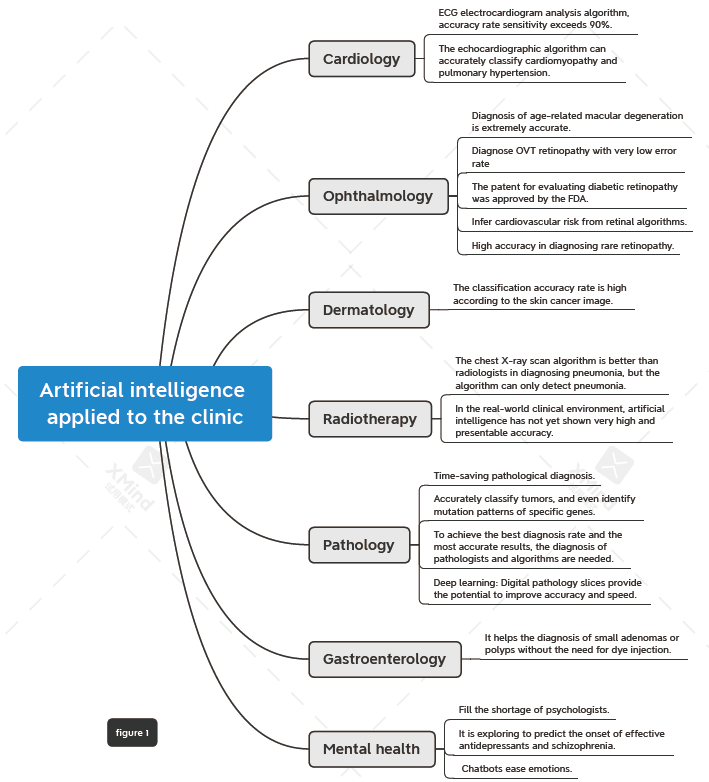 Figure 1 Artificial intelligence applied to the clinic.